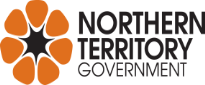 NT HEALTH CERTIFICATE AND WAYBILL (for Goats Only)Version 5 – 08/08/2018 Sections 1, 2, 3, 4, 7, 8 and 9 of this document are the minimum mandatory requirements for importation into the NT. Explanatory notes overleaf.ENTRY REQUIREMENTS TO THE NORTHERN TERRITORY and EXPLANATORY NOTES (for Goats Only)A NT Health Certificate and Waybill is required for all of the following species entering the Northern Territory, cattle, buffalo, horses, sheep, goats, deer, camels, alpacas, llamas, and bees.This NT Health Certificate and Waybill is specifically for (goats only).For cattle and buffalo use the NT Health Certificate and Waybill (cattle and buffalo)For horses use the NT Health Certificate and Waybill (horses only)For sheep use the NT Health Certificate and Waybill (sheep only)For deer, camels, alpacas and llamas use the NT Health Certificate and Waybill (deer, camels, alpacas and llamas).Failure of having a completed NT Health Certificate and Waybill on entry to the Northern Territory is an offence under the Livestock Act and Regulations and may incur a penalty or prosecution.For further information on entry requirements for livestock entering the NT Contact:Principal Livestock Biosecurity Officer (PLBO)Livestock Biosecurity Branch, Biosecurity & Animal Welfare (BAW)Department of Primary Industry & Resources (DPIR)GPO Box 3000, Darwin NT 0801Ph: 08 8962 4458   |   Fax: 08 8962 4480   |   E-mail:  nthealthcertificate@nt.gov.auOn completion of the NT Health Certificate and Waybill a copy MUST be sent to the: Regional Livestock Biosecurity Officer (RLBO) located at the Destination Property –Regional Office or via email  nthealthcertificate@nt.gov.au orDarwin – Email or Post	Tennant Creek – Fax: 08 8962 4480Katherine – Fax: 08 8973 9759 	Alice Springs – Fax: 08 8951 8123Sections 1, 2, 3, 4, 7, and 8 must be completed for all livestock entering the NT. Section 9 must be completed by the truck driver of the travelling of livestock.Goats – In addition to sections 1, 2, 3, 4, 7, 8 and 9, section 5 and 6 must be completed if the origin property is in Queensland, New South Wales or Western Australia and Section 4 if the origin property is in New South Wales, Victoria, Tasmania and South Australia.Cattle TickGoats coming from a property originating in Queensland, New South Wales or Western Australia are required to have a clean inspection and a supervised treatment with an approved chemical prior to entry to the NT, unless from a tick free area. Goats coming from a property in the tick free area that neighbors or is geographically connected to a tick infected or infested property requires a clean inspection. The requirements for entry must have the NT Health Certificate and Waybill certified by an approved inspector from the origins State Department of Agriculture (or equivalent).No treatment or endorsement by an inspector for cattle tick is required if Goats originate from South Australia, Victoria or Tasmania.Johne’s Disease (Section 4)Johne’s Disease means the infection in livestock that is caused by the bacteria Mycobacterium avium subsp. Paratuberculosis.Farm Biosecurity Plan means a plan completed and signed by a property owner, for the purpose of biosecurity and Johne’s Disease management on the property, in accordance with the principles contained in the National Farm Biosecurity Reference Manual – Grazing Livestock Production.  Refer to: http://www.farmbiosecurity.com.au/toolkit/plans-manuals/national-farm-biosecurity-reference-manual-grazing-livestock-production/For Further information on Johne’s Disease go to Animal Health Australia websitehttps://www.animalhealthaustralia.com.au/what-we-do/endemic-disease/johnes-disease/National Goats Health Declaration can be downloaded at http://www.farmbiosecurity.com.au/toolkit/declarations-and-statements/SECTION 1 – Origin Information1.  Owner of livestock at Origin:     	(full name of person or company)2.  Address of Origin Property:    	(full address, town and post code)3.  Property of Origin (property name):  	4.  Property of Origin PIC (property PIC): 	SECTION 2 – Destination Information1.  Owner of livestock at Destination:    	(full name of person or company)2.  Address of Destination Property:    	(full address, town and post code)3.  Property of Destination (property name):  	4.  Property of Destination PIC (property PIC): 	SECTION 3 – Livestock Details and IdentificationSECTION 4 –  Johne’s Disease (Goats)The Livestock are consigned to an abattoir for immediate slaughter  Yes |  NoORLivestock are declared to be free from Johne's Disease for the preceding 
5 years    Yes |  No   ANDAre from a property with a Farm Biosecurity Plan      Yes |  NoANDComplete and attach National Goat Health Declaration     Yes |  No